В соответствии с постановлением администрации МР «Койгородский» от 28 февраля 2019 года № 35/02 «О муниципальных программах муниципального образования муниципального района «Койгородский», Перечнем муниципальных программ МО МР «Койгородский», утвержденным распоряжением администрации МР «Койгородский» от 03 сентября 2013 г. № 173-р (в редакции от 31 августа 2020 г. № 105-р), администрация МР «Койгородский» постановляет:1. Утвердить муниципальную программу «Социальная защита населения в МО МР «Койгородский» согласно приложению.2. Контроль за выполнением настоящего постановления возложить на заместителя руководителя администрации МР «Койгородский».3. Опубликовать настоящее постановление в Информационном вестнике Совета и администрации МР «Койгородский. 4. Настоящее постановление вступает в силу с 1 января 2021 года.Глава МР «Койгородский» - руководительадминистрации МР «Койгородский»                                           Л.Ю. Ушакова  УТВЕРЖДЕНАпостановлением администрации  МР «Койгородский»от 30 декабря 2020 г. N57/12      (приложение)Муниципальная программа «Социальная защита населения в МО МР «Койгородский» на 2021-2025 годыПаспортмуниципальной программы «Социальная защита населения в МО МР «Койгородский»РАЗДЕЛ «ПРИОРИТЕТЫ, ЦЕЛИ И ЗАДАЧИ РЕАЛИЗУЕМОЙ ПОЛИТИКИВ СООТВЕТСТВУЮЩЕЙ СФЕРЕ СОЦИАЛЬНО-ЭКОНОМИЧЕСКОГО РАЗВИТИЯ»Цель муниципальной программы - обеспечение условий для устойчивого роста уровня и качества жизни населения, нуждающегося в социальной поддержке. Это соответствует Стратегии социально-экономического развития муниципального образования муниципального района «Койгородский» до 2035 года (далее - Стратегия). Мероприятия муниципальной программы направлены на создание системы мер по улучшению условий жизни отдельных категорий граждан, нуждающихся в помощи, содействии, в связи с возрастом, состоянием здоровья, социальным положением.Доступная среда жизнедеятельности является основным условием интеграции инвалидов в общество.Как показывает практика, эффективное решение проблем социально незащищенных граждан и их эффективная реабилитация возможны в рамках комплексного программного подхода и при активной поддержке общественных организаций.Муниципальная программа направлена на решение следующих основных задач:        1. Качественное исполнение полномочий по предоставлению дополнительных мер социальной поддержки и социальной помощи для отдельных категорий граждан.2. Повышение уровня доступности приоритетных объектов и услуг в приоритетных сферах жизнедеятельности инвалидов и других маломобильных групп населения.Задачи определяют конечный результат реализации взаимосвязанных мероприятий в рамках достижения цели муниципальной программы.	Перечень и сведения о целевых индикаторах и показателях муниципальной программы «Социальная защита населения в МО МР «Койгородский» приведены в таблице 1 в Приложение 1 к муниципальной программе.	Перечень основных мероприятий муниципальной программы «Социальная защита населения в МО МР «Койгородский» приведены в таблице 2 в Приложение 1 к муниципальной программе.	Ресурсное обеспечение и прогнозная (справочная) оценка расходов бюджета муниципального образования муниципального района «Койгородский» на реализацию целей муниципальной программы «Социальная защита населения в МО МР «Койгородский» приведены в таблице 3-4 в Приложение 1 к муниципальной программе.. Паспортподпрограммы 1 «Социальная поддержка населения»муниципальной программы «Социальная защита населения в МО МР «Койгородский»Паспортподпрограммы 2 «Доступная среда» муниципальной программы «Социальная защита населения в МО МР «Койгородский»Приложение 1к муниципальной программе«Социальная защита населения в МО МР «Койгородский»Таблица 1Сведения о целевых показателях (индикаторах) муниципальной программы, подпрограмм муниципальной программы и их значенияхТаблица 3Ресурсное обеспечениеи прогнозная (справочная) оценка расходов федерального бюджета, республиканского бюджета Республики Коми, бюджета муниципального образования муниципального района «Койгородский» и юридических лиц на реализацию целей муниципальной программы Таблица 4Ресурсное обеспечение реализации муниципальной программыза счет средств бюджета муниципального образованиямуниципального района «Койгородский»Администрация     муниципального района «Койгородский» Администрация     муниципального района «Койгородский» 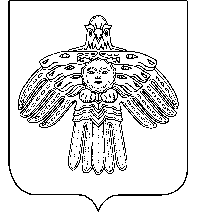 «Койгорт»муниципальнй районсаадминистрация«Койгорт»муниципальнй районсаадминистрацияПОСТАНОВЛЕНИЕ ШУÖМот30 декабря  2020 г.                              № № 57/12	            с. Койгородок	            с. КойгородокОб утверждении муниципальной программы МО МР «Койгородский» «Социальная защита населения в МО МР «Койгородский»Ответственный исполнитель муниципальной программыАдминистрация муниципального района «Койгородский»Администрация муниципального района «Койгородский»Администрация муниципального района «Койгородский»Администрация муниципального района «Койгородский»Администрация муниципального района «Койгородский»Соисполнители муниципальной программыУправление образования администрации МР «Койгородский»;Управление культуры, физической культуры и спорта администрации МР «Койгородский»;Финансовое управление администрации МР «Койгородский»;Отдел экономической политики администрации МР «Койгородский»;Отдел бухгалтерского учета и отчетности администрации МР «Койгородский»;Отдел по управлению муниципальным имуществом и природными ресурсами администрации МР «Койгородский»Управление образования администрации МР «Койгородский»;Управление культуры, физической культуры и спорта администрации МР «Койгородский»;Финансовое управление администрации МР «Койгородский»;Отдел экономической политики администрации МР «Койгородский»;Отдел бухгалтерского учета и отчетности администрации МР «Койгородский»;Отдел по управлению муниципальным имуществом и природными ресурсами администрации МР «Койгородский»Управление образования администрации МР «Койгородский»;Управление культуры, физической культуры и спорта администрации МР «Койгородский»;Финансовое управление администрации МР «Койгородский»;Отдел экономической политики администрации МР «Койгородский»;Отдел бухгалтерского учета и отчетности администрации МР «Койгородский»;Отдел по управлению муниципальным имуществом и природными ресурсами администрации МР «Койгородский»Управление образования администрации МР «Койгородский»;Управление культуры, физической культуры и спорта администрации МР «Койгородский»;Финансовое управление администрации МР «Койгородский»;Отдел экономической политики администрации МР «Койгородский»;Отдел бухгалтерского учета и отчетности администрации МР «Койгородский»;Отдел по управлению муниципальным имуществом и природными ресурсами администрации МР «Койгородский»Управление образования администрации МР «Койгородский»;Управление культуры, физической культуры и спорта администрации МР «Койгородский»;Финансовое управление администрации МР «Койгородский»;Отдел экономической политики администрации МР «Койгородский»;Отдел бухгалтерского учета и отчетности администрации МР «Койгородский»;Отдел по управлению муниципальным имуществом и природными ресурсами администрации МР «Койгородский»Участники муниципальной программыГосударственные и муниципальные учреждения, общественные организации, участвующие в реализации мероприятий муниципальной программыГосударственные и муниципальные учреждения, общественные организации, участвующие в реализации мероприятий муниципальной программыГосударственные и муниципальные учреждения, общественные организации, участвующие в реализации мероприятий муниципальной программыГосударственные и муниципальные учреждения, общественные организации, участвующие в реализации мероприятий муниципальной программыГосударственные и муниципальные учреждения, общественные организации, участвующие в реализации мероприятий муниципальной программыПодпрограммы муниципальной программыПодпрограмма 1 «Социальная поддержка населения»Подпрограмма 2 «Доступная среда»Подпрограмма 1 «Социальная поддержка населения»Подпрограмма 2 «Доступная среда»Подпрограмма 1 «Социальная поддержка населения»Подпрограмма 2 «Доступная среда»Подпрограмма 1 «Социальная поддержка населения»Подпрограмма 2 «Доступная среда»Подпрограмма 1 «Социальная поддержка населения»Подпрограмма 2 «Доступная среда»Цель муниципальной программыОбеспечение условий для устойчивого роста уровня и качества жизни населения, нуждающегося в социальной поддержке.Обеспечение условий для устойчивого роста уровня и качества жизни населения, нуждающегося в социальной поддержке.Обеспечение условий для устойчивого роста уровня и качества жизни населения, нуждающегося в социальной поддержке.Обеспечение условий для устойчивого роста уровня и качества жизни населения, нуждающегося в социальной поддержке.Обеспечение условий для устойчивого роста уровня и качества жизни населения, нуждающегося в социальной поддержке.Задачи муниципальной программы1. Качественное исполнение полномочий по предоставлению дополнительных мер социальной поддержки и социальной помощи для отдельных категорий граждан.2. Повышение уровня доступности приоритетных объектов и услуг в приоритетных сферах жизнедеятельности инвалидов и других маломобильных групп населения.1. Качественное исполнение полномочий по предоставлению дополнительных мер социальной поддержки и социальной помощи для отдельных категорий граждан.2. Повышение уровня доступности приоритетных объектов и услуг в приоритетных сферах жизнедеятельности инвалидов и других маломобильных групп населения.1. Качественное исполнение полномочий по предоставлению дополнительных мер социальной поддержки и социальной помощи для отдельных категорий граждан.2. Повышение уровня доступности приоритетных объектов и услуг в приоритетных сферах жизнедеятельности инвалидов и других маломобильных групп населения.1. Качественное исполнение полномочий по предоставлению дополнительных мер социальной поддержки и социальной помощи для отдельных категорий граждан.2. Повышение уровня доступности приоритетных объектов и услуг в приоритетных сферах жизнедеятельности инвалидов и других маломобильных групп населения.1. Качественное исполнение полномочий по предоставлению дополнительных мер социальной поддержки и социальной помощи для отдельных категорий граждан.2. Повышение уровня доступности приоритетных объектов и услуг в приоритетных сферах жизнедеятельности инвалидов и других маломобильных групп населения.Целевые индикаторы и показатели муниципальной программы1. Доля граждан, получающих меры социальной поддержки на оплату жилого помещения и коммунальных услуг, в общей численности граждан, проживающих на территории района и имеющих право на их получение (%).2. Доля адаптированных муниципальных объектов социальной инфраструктуры в приоритетных сферах жизнедеятельности инвалидов и других маломобильных групп населения к общему числу объектов социальной инфраструктуры в приоритетных сферах жизнедеятельности (%).1. Доля граждан, получающих меры социальной поддержки на оплату жилого помещения и коммунальных услуг, в общей численности граждан, проживающих на территории района и имеющих право на их получение (%).2. Доля адаптированных муниципальных объектов социальной инфраструктуры в приоритетных сферах жизнедеятельности инвалидов и других маломобильных групп населения к общему числу объектов социальной инфраструктуры в приоритетных сферах жизнедеятельности (%).1. Доля граждан, получающих меры социальной поддержки на оплату жилого помещения и коммунальных услуг, в общей численности граждан, проживающих на территории района и имеющих право на их получение (%).2. Доля адаптированных муниципальных объектов социальной инфраструктуры в приоритетных сферах жизнедеятельности инвалидов и других маломобильных групп населения к общему числу объектов социальной инфраструктуры в приоритетных сферах жизнедеятельности (%).1. Доля граждан, получающих меры социальной поддержки на оплату жилого помещения и коммунальных услуг, в общей численности граждан, проживающих на территории района и имеющих право на их получение (%).2. Доля адаптированных муниципальных объектов социальной инфраструктуры в приоритетных сферах жизнедеятельности инвалидов и других маломобильных групп населения к общему числу объектов социальной инфраструктуры в приоритетных сферах жизнедеятельности (%).1. Доля граждан, получающих меры социальной поддержки на оплату жилого помещения и коммунальных услуг, в общей численности граждан, проживающих на территории района и имеющих право на их получение (%).2. Доля адаптированных муниципальных объектов социальной инфраструктуры в приоритетных сферах жизнедеятельности инвалидов и других маломобильных групп населения к общему числу объектов социальной инфраструктуры в приоритетных сферах жизнедеятельности (%).Этапы и сроки реализации муниципальной программы 2021 - 2025 годы2021 - 2025 годы2021 - 2025 годы2021 - 2025 годы2021 - 2025 годыОбъемы финансирования муниципальной программыИсточники финансированиявсего2021 г.2022 г.2023 г.Муниципальная программа «Социальная защита населения в МО МР «Койгородский»федерального бюджета 0,00,00,00,0Муниципальная программа «Социальная защита населения в МО МР «Койгородский»республиканского бюджета РК 19247,04856,67195,27195,2Муниципальная программа «Социальная защита населения в МО МР «Койгородский»бюджет муниципального образования муниципального района «Койгородский»2313,0771,0771,0771,0Муниципальная программа «Социальная защита населения в МО МР «Койгородский»средства от приносящей доход деятельности0,00,00,00,0Муниципальная программа «Социальная защита населения в МО МР «Койгородский»юридические лица0,00,00,00,0Подпрограмма 1 «Социальная поддержка населения»федерального бюджета 0,00,00,00,0Подпрограмма 1 «Социальная поддержка населения»республиканского бюджета РК 19247,04856,67195,27195,2Подпрограмма 1 «Социальная поддержка населения»бюджет муниципального образования муниципального района «Койгородский»1713,0571,0571,0571,0Подпрограмма 1 «Социальная поддержка населения»средства от приносящей доход деятельности0,00,00,00,0Подпрограмма 1 «Социальная поддержка населения»юридические лица0,00,00,00,0Подпрограмма 2 «Доступная среда»федерального бюджета 0,00,00,00,0Подпрограмма 2 «Доступная среда»республиканского бюджета РК 0,00,00,00,0Подпрограмма 2 «Доступная среда»бюджет муниципального образования муниципального района «Койгородский»600,0200,0200,0200,0Подпрограмма 2 «Доступная среда»средства от приносящей доход деятельности0,00,00,00,0Подпрограмма 2 «Доступная среда»юридические лица0,00,00,00,0Ожидаемые результаты реализации муниципальной программыРеализация мероприятий программы позволит обеспечить эффективную социальную защиту социально уязвимых граждан, в т.ч. маломобильных, и семей, не обладающих возможностями для самостоятельного решения социальных проблем.Реализация мероприятий программы позволит обеспечить эффективную социальную защиту социально уязвимых граждан, в т.ч. маломобильных, и семей, не обладающих возможностями для самостоятельного решения социальных проблем.Реализация мероприятий программы позволит обеспечить эффективную социальную защиту социально уязвимых граждан, в т.ч. маломобильных, и семей, не обладающих возможностями для самостоятельного решения социальных проблем.Реализация мероприятий программы позволит обеспечить эффективную социальную защиту социально уязвимых граждан, в т.ч. маломобильных, и семей, не обладающих возможностями для самостоятельного решения социальных проблем.Реализация мероприятий программы позволит обеспечить эффективную социальную защиту социально уязвимых граждан, в т.ч. маломобильных, и семей, не обладающих возможностями для самостоятельного решения социальных проблем.Ответственный исполнитель подпрограммыУправление культуры, физической культуры и спорта администрации МР «Койгородский»Управление культуры, физической культуры и спорта администрации МР «Койгородский»Управление культуры, физической культуры и спорта администрации МР «Койгородский»Управление культуры, физической культуры и спорта администрации МР «Койгородский»Управление культуры, физической культуры и спорта администрации МР «Койгородский»Участники подпрограммыУправление образования администрации МР «Койгородский»;Управление культуры, физической культуры и спорта администрации МР «Койгородский»;Финансовое управление администрации МР «Койгородский»;Отдел экономической политики администрации МР «Койгородский»;Отдел бухгалтерского учета и отчетности администрации МР «Койгородский»;Государственные и муниципальные учреждения, общественные организации, участвующие в реализации мероприятий подпрограммыУправление образования администрации МР «Койгородский»;Управление культуры, физической культуры и спорта администрации МР «Койгородский»;Финансовое управление администрации МР «Койгородский»;Отдел экономической политики администрации МР «Койгородский»;Отдел бухгалтерского учета и отчетности администрации МР «Койгородский»;Государственные и муниципальные учреждения, общественные организации, участвующие в реализации мероприятий подпрограммыУправление образования администрации МР «Койгородский»;Управление культуры, физической культуры и спорта администрации МР «Койгородский»;Финансовое управление администрации МР «Койгородский»;Отдел экономической политики администрации МР «Койгородский»;Отдел бухгалтерского учета и отчетности администрации МР «Койгородский»;Государственные и муниципальные учреждения, общественные организации, участвующие в реализации мероприятий подпрограммыУправление образования администрации МР «Койгородский»;Управление культуры, физической культуры и спорта администрации МР «Койгородский»;Финансовое управление администрации МР «Койгородский»;Отдел экономической политики администрации МР «Койгородский»;Отдел бухгалтерского учета и отчетности администрации МР «Койгородский»;Государственные и муниципальные учреждения, общественные организации, участвующие в реализации мероприятий подпрограммыУправление образования администрации МР «Койгородский»;Управление культуры, физической культуры и спорта администрации МР «Койгородский»;Финансовое управление администрации МР «Койгородский»;Отдел экономической политики администрации МР «Койгородский»;Отдел бухгалтерского учета и отчетности администрации МР «Койгородский»;Государственные и муниципальные учреждения, общественные организации, участвующие в реализации мероприятий подпрограммыЦель подпрограммыКачественное исполнение полномочий по предоставлению дополнительных мер социальной поддержки и социальной помощи для отдельных категорий граждан.Качественное исполнение полномочий по предоставлению дополнительных мер социальной поддержки и социальной помощи для отдельных категорий граждан.Качественное исполнение полномочий по предоставлению дополнительных мер социальной поддержки и социальной помощи для отдельных категорий граждан.Качественное исполнение полномочий по предоставлению дополнительных мер социальной поддержки и социальной помощи для отдельных категорий граждан.Качественное исполнение полномочий по предоставлению дополнительных мер социальной поддержки и социальной помощи для отдельных категорий граждан.Задачи подпрограммы1. Предоставление мер социальной поддержки отдельным категориям граждан.2. Осуществление мероприятий, направленных на сохранение и укрепление здоровья населения, профилактику заболеваний, снижение заболеваемости, достижение активного долголетия.3. Обеспечение жилыми помещениями отдельных категорий граждан1. Предоставление мер социальной поддержки отдельным категориям граждан.2. Осуществление мероприятий, направленных на сохранение и укрепление здоровья населения, профилактику заболеваний, снижение заболеваемости, достижение активного долголетия.3. Обеспечение жилыми помещениями отдельных категорий граждан1. Предоставление мер социальной поддержки отдельным категориям граждан.2. Осуществление мероприятий, направленных на сохранение и укрепление здоровья населения, профилактику заболеваний, снижение заболеваемости, достижение активного долголетия.3. Обеспечение жилыми помещениями отдельных категорий граждан1. Предоставление мер социальной поддержки отдельным категориям граждан.2. Осуществление мероприятий, направленных на сохранение и укрепление здоровья населения, профилактику заболеваний, снижение заболеваемости, достижение активного долголетия.3. Обеспечение жилыми помещениями отдельных категорий граждан1. Предоставление мер социальной поддержки отдельным категориям граждан.2. Осуществление мероприятий, направленных на сохранение и укрепление здоровья населения, профилактику заболеваний, снижение заболеваемости, достижение активного долголетия.3. Обеспечение жилыми помещениями отдельных категорий гражданЦелевые индикаторы и показатели подпрограммы1. Количество граждан, получающих меры социальной поддержки на оплату жилого помещения и коммунальных услуг, в общей численности граждан, проживающих на территории района и имеющих право на их получение (чел.).2. Количество социально ориентированных некоммерческих организаций, которым оказана финансовая поддержка в течение года (ед.).3. Доля граждан, принявших участие в мероприятиях, проводимых некоммерческими организациями на территории муниципального образования, от общей численности населения муниципального района, которым оказана финансовая поддержка (%).4. Охват диспансеризацией, вакцинацией, медосмотрами от общего числа граждан, подлежащих диспансеризации, вакцинации, медосмотрам (%).5. Доля граждан из числа детей-сирот и детей, оставшихся без попечения родителей, лиц из числа детей-сирот и детей, оставшихся без попечения родителей, обеспеченных жилыми помещениями, к общей численности граждан из числа детей-сирот и детей, оставшихся без попечения родителей, лиц из числа детей-сирот и детей, оставшихся без попечения родителей, состоящих на учете в качестве нуждающихся в жилых помещениях (%)1. Количество граждан, получающих меры социальной поддержки на оплату жилого помещения и коммунальных услуг, в общей численности граждан, проживающих на территории района и имеющих право на их получение (чел.).2. Количество социально ориентированных некоммерческих организаций, которым оказана финансовая поддержка в течение года (ед.).3. Доля граждан, принявших участие в мероприятиях, проводимых некоммерческими организациями на территории муниципального образования, от общей численности населения муниципального района, которым оказана финансовая поддержка (%).4. Охват диспансеризацией, вакцинацией, медосмотрами от общего числа граждан, подлежащих диспансеризации, вакцинации, медосмотрам (%).5. Доля граждан из числа детей-сирот и детей, оставшихся без попечения родителей, лиц из числа детей-сирот и детей, оставшихся без попечения родителей, обеспеченных жилыми помещениями, к общей численности граждан из числа детей-сирот и детей, оставшихся без попечения родителей, лиц из числа детей-сирот и детей, оставшихся без попечения родителей, состоящих на учете в качестве нуждающихся в жилых помещениях (%)1. Количество граждан, получающих меры социальной поддержки на оплату жилого помещения и коммунальных услуг, в общей численности граждан, проживающих на территории района и имеющих право на их получение (чел.).2. Количество социально ориентированных некоммерческих организаций, которым оказана финансовая поддержка в течение года (ед.).3. Доля граждан, принявших участие в мероприятиях, проводимых некоммерческими организациями на территории муниципального образования, от общей численности населения муниципального района, которым оказана финансовая поддержка (%).4. Охват диспансеризацией, вакцинацией, медосмотрами от общего числа граждан, подлежащих диспансеризации, вакцинации, медосмотрам (%).5. Доля граждан из числа детей-сирот и детей, оставшихся без попечения родителей, лиц из числа детей-сирот и детей, оставшихся без попечения родителей, обеспеченных жилыми помещениями, к общей численности граждан из числа детей-сирот и детей, оставшихся без попечения родителей, лиц из числа детей-сирот и детей, оставшихся без попечения родителей, состоящих на учете в качестве нуждающихся в жилых помещениях (%)1. Количество граждан, получающих меры социальной поддержки на оплату жилого помещения и коммунальных услуг, в общей численности граждан, проживающих на территории района и имеющих право на их получение (чел.).2. Количество социально ориентированных некоммерческих организаций, которым оказана финансовая поддержка в течение года (ед.).3. Доля граждан, принявших участие в мероприятиях, проводимых некоммерческими организациями на территории муниципального образования, от общей численности населения муниципального района, которым оказана финансовая поддержка (%).4. Охват диспансеризацией, вакцинацией, медосмотрами от общего числа граждан, подлежащих диспансеризации, вакцинации, медосмотрам (%).5. Доля граждан из числа детей-сирот и детей, оставшихся без попечения родителей, лиц из числа детей-сирот и детей, оставшихся без попечения родителей, обеспеченных жилыми помещениями, к общей численности граждан из числа детей-сирот и детей, оставшихся без попечения родителей, лиц из числа детей-сирот и детей, оставшихся без попечения родителей, состоящих на учете в качестве нуждающихся в жилых помещениях (%)1. Количество граждан, получающих меры социальной поддержки на оплату жилого помещения и коммунальных услуг, в общей численности граждан, проживающих на территории района и имеющих право на их получение (чел.).2. Количество социально ориентированных некоммерческих организаций, которым оказана финансовая поддержка в течение года (ед.).3. Доля граждан, принявших участие в мероприятиях, проводимых некоммерческими организациями на территории муниципального образования, от общей численности населения муниципального района, которым оказана финансовая поддержка (%).4. Охват диспансеризацией, вакцинацией, медосмотрами от общего числа граждан, подлежащих диспансеризации, вакцинации, медосмотрам (%).5. Доля граждан из числа детей-сирот и детей, оставшихся без попечения родителей, лиц из числа детей-сирот и детей, оставшихся без попечения родителей, обеспеченных жилыми помещениями, к общей численности граждан из числа детей-сирот и детей, оставшихся без попечения родителей, лиц из числа детей-сирот и детей, оставшихся без попечения родителей, состоящих на учете в качестве нуждающихся в жилых помещениях (%)Этапы и сроки реализации подпрограммы2021 - 2025 годы2021 - 2025 годы2021 - 2025 годы2021 - 2025 годы2021 - 2025 годыОбъемы финансирования подпрограммыИсточники финансированиявсего2021 г.2022 г.2023 г.Подпрограмма 1 «Социальная поддержка населения»федерального бюджета 0,00,00,00,0Подпрограмма 1 «Социальная поддержка населения»республиканского бюджета РК 19247,04856,67195,27195,2Подпрограмма 1 «Социальная поддержка населения»бюджет муниципального образования муниципального района «Койгородский»1713,0571,0571,0571,0Подпрограмма 1 «Социальная поддержка населения»средства от приносящей доход деятельности0,00,00,00,0Подпрограмма 1 «Социальная поддержка населения»юридические лица0,00,00,00,0Ожидаемые результаты реализации подпрограммыРеализация мероприятий подпрограммы позволит обеспечить качественное исполнение полномочий органов местного самоуправления по предоставлению мер социальной поддержки отдельным категориям граждан.Реализация мероприятий подпрограммы позволит обеспечить качественное исполнение полномочий органов местного самоуправления по предоставлению мер социальной поддержки отдельным категориям граждан.Реализация мероприятий подпрограммы позволит обеспечить качественное исполнение полномочий органов местного самоуправления по предоставлению мер социальной поддержки отдельным категориям граждан.Реализация мероприятий подпрограммы позволит обеспечить качественное исполнение полномочий органов местного самоуправления по предоставлению мер социальной поддержки отдельным категориям граждан.Реализация мероприятий подпрограммы позволит обеспечить качественное исполнение полномочий органов местного самоуправления по предоставлению мер социальной поддержки отдельным категориям граждан.Ответственный исполнитель подпрограммыУправление культуры, физической культуры и спорта администрации МР «Койгородский»Управление культуры, физической культуры и спорта администрации МР «Койгородский»Управление культуры, физической культуры и спорта администрации МР «Койгородский»Управление культуры, физической культуры и спорта администрации МР «Койгородский»Управление культуры, физической культуры и спорта администрации МР «Койгородский»Участники подпрограммыУправление образования администрации МР «Койгородский»;Управление культуры, физической культуры и спорта администрации МР «Койгородский»;Государственные и муниципальные учреждения, общественные организации, участвующие в реализации мероприятий подпрограммыУправление образования администрации МР «Койгородский»;Управление культуры, физической культуры и спорта администрации МР «Койгородский»;Государственные и муниципальные учреждения, общественные организации, участвующие в реализации мероприятий подпрограммыУправление образования администрации МР «Койгородский»;Управление культуры, физической культуры и спорта администрации МР «Койгородский»;Государственные и муниципальные учреждения, общественные организации, участвующие в реализации мероприятий подпрограммыУправление образования администрации МР «Койгородский»;Управление культуры, физической культуры и спорта администрации МР «Койгородский»;Государственные и муниципальные учреждения, общественные организации, участвующие в реализации мероприятий подпрограммыУправление образования администрации МР «Койгородский»;Управление культуры, физической культуры и спорта администрации МР «Койгородский»;Государственные и муниципальные учреждения, общественные организации, участвующие в реализации мероприятий подпрограммыЦель подпрограммыПовышение уровня доступности приоритетных объектов и услуг в приоритетных сферах жизнедеятельности инвалидов и других маломобильных групп населения.Повышение уровня доступности приоритетных объектов и услуг в приоритетных сферах жизнедеятельности инвалидов и других маломобильных групп населения.Повышение уровня доступности приоритетных объектов и услуг в приоритетных сферах жизнедеятельности инвалидов и других маломобильных групп населения.Повышение уровня доступности приоритетных объектов и услуг в приоритетных сферах жизнедеятельности инвалидов и других маломобильных групп населения.Повышение уровня доступности приоритетных объектов и услуг в приоритетных сферах жизнедеятельности инвалидов и других маломобильных групп населения.Задачи подпрограммыПовышение уровня доступности различных объектов для лиц с ограниченными возможностямиПовышение уровня доступности различных объектов для лиц с ограниченными возможностямиПовышение уровня доступности различных объектов для лиц с ограниченными возможностямиПовышение уровня доступности различных объектов для лиц с ограниченными возможностямиПовышение уровня доступности различных объектов для лиц с ограниченными возможностямиЦелевые индикаторы и показатели подпрограммы1. Доля адаптированных муниципальных объектов социальной инфраструктуры и услуг в приоритетных сферах жизнедеятельности инвалидов и других маломобильных групп населения к общему числу объектов социальной инфраструктуры и услуг в приоритетных сферах жизнедеятельности (%).2. Доля базовых общеобразовательных организаций, в которых созданы условия для инклюзивного обучения детей-инвалидов, в общем количестве общеобразовательных организаций, реализующих образовательные программы общего образования в муниципальном районе (%).3. Доля детей-инвалидов в возрасте от 1,5 до 7 лет, охваченных дошкольным образованием, в общей численности детей-инвалидов данного возраста (%).1. Доля адаптированных муниципальных объектов социальной инфраструктуры и услуг в приоритетных сферах жизнедеятельности инвалидов и других маломобильных групп населения к общему числу объектов социальной инфраструктуры и услуг в приоритетных сферах жизнедеятельности (%).2. Доля базовых общеобразовательных организаций, в которых созданы условия для инклюзивного обучения детей-инвалидов, в общем количестве общеобразовательных организаций, реализующих образовательные программы общего образования в муниципальном районе (%).3. Доля детей-инвалидов в возрасте от 1,5 до 7 лет, охваченных дошкольным образованием, в общей численности детей-инвалидов данного возраста (%).1. Доля адаптированных муниципальных объектов социальной инфраструктуры и услуг в приоритетных сферах жизнедеятельности инвалидов и других маломобильных групп населения к общему числу объектов социальной инфраструктуры и услуг в приоритетных сферах жизнедеятельности (%).2. Доля базовых общеобразовательных организаций, в которых созданы условия для инклюзивного обучения детей-инвалидов, в общем количестве общеобразовательных организаций, реализующих образовательные программы общего образования в муниципальном районе (%).3. Доля детей-инвалидов в возрасте от 1,5 до 7 лет, охваченных дошкольным образованием, в общей численности детей-инвалидов данного возраста (%).1. Доля адаптированных муниципальных объектов социальной инфраструктуры и услуг в приоритетных сферах жизнедеятельности инвалидов и других маломобильных групп населения к общему числу объектов социальной инфраструктуры и услуг в приоритетных сферах жизнедеятельности (%).2. Доля базовых общеобразовательных организаций, в которых созданы условия для инклюзивного обучения детей-инвалидов, в общем количестве общеобразовательных организаций, реализующих образовательные программы общего образования в муниципальном районе (%).3. Доля детей-инвалидов в возрасте от 1,5 до 7 лет, охваченных дошкольным образованием, в общей численности детей-инвалидов данного возраста (%).1. Доля адаптированных муниципальных объектов социальной инфраструктуры и услуг в приоритетных сферах жизнедеятельности инвалидов и других маломобильных групп населения к общему числу объектов социальной инфраструктуры и услуг в приоритетных сферах жизнедеятельности (%).2. Доля базовых общеобразовательных организаций, в которых созданы условия для инклюзивного обучения детей-инвалидов, в общем количестве общеобразовательных организаций, реализующих образовательные программы общего образования в муниципальном районе (%).3. Доля детей-инвалидов в возрасте от 1,5 до 7 лет, охваченных дошкольным образованием, в общей численности детей-инвалидов данного возраста (%).Этапы и сроки реализации подпрограммы2021 - 2025 годы2021 - 2025 годы2021 - 2025 годы2021 - 2025 годы2021 - 2025 годыОбъемы финансирования подпрограммыИсточники финансированиявсего2021 г.2022 г.2023 г.Подпрограмма 2 «Доступная среда»федерального бюджета 0,00,00,00,0Подпрограмма 2 «Доступная среда»республиканского бюджета РК 0,00,00,00,0Подпрограмма 2 «Доступная среда»бюджет муниципального образования муниципального района «Койгородский»600,0200,0200,0200,0Подпрограмма 2 «Доступная среда»средства от приносящей доход деятельности0,00,00,00,0Подпрограмма 2 «Доступная среда»юридические лица0,00,00,00,0Ожидаемые результаты реализации подпрограммыРеализация мероприятий подпрограммы позволит создать благоприятные условия для социокультурной реабилитации инвалидов и маломобильных групп населения, интеграции их в общество в сочетании с организацией информационно-досуговой деятельностиРеализация мероприятий подпрограммы позволит создать благоприятные условия для социокультурной реабилитации инвалидов и маломобильных групп населения, интеграции их в общество в сочетании с организацией информационно-досуговой деятельностиРеализация мероприятий подпрограммы позволит создать благоприятные условия для социокультурной реабилитации инвалидов и маломобильных групп населения, интеграции их в общество в сочетании с организацией информационно-досуговой деятельностиРеализация мероприятий подпрограммы позволит создать благоприятные условия для социокультурной реабилитации инвалидов и маломобильных групп населения, интеграции их в общество в сочетании с организацией информационно-досуговой деятельностиРеализация мероприятий подпрограммы позволит создать благоприятные условия для социокультурной реабилитации инвалидов и маломобильных групп населения, интеграции их в общество в сочетании с организацией информационно-досуговой деятельностиN п/пНаименование целевого индикатора (показателя)Ед. измерениязначения индикатора (показателя)значения индикатора (показателя)значения индикатора (показателя)значения индикатора (показателя)значения индикатора (показателя)значения индикатора (показателя)значения индикатора (показателя)N п/пНаименование целевого индикатора (показателя)Ед. измеренияотчетный 2019 годтекущий 2020 годочередной 2021 год2022 год2023 год2024 год2025 год12345678910Муниципальная программа «Социальная защита населения в МО МР «Койгородский»Муниципальная программа «Социальная защита населения в МО МР «Койгородский»Муниципальная программа «Социальная защита населения в МО МР «Койгородский»Муниципальная программа «Социальная защита населения в МО МР «Койгородский»Муниципальная программа «Социальная защита населения в МО МР «Койгородский»Муниципальная программа «Социальная защита населения в МО МР «Койгородский»Муниципальная программа «Социальная защита населения в МО МР «Койгородский»Муниципальная программа «Социальная защита населения в МО МР «Койгородский»Муниципальная программа «Социальная защита населения в МО МР «Койгородский»Муниципальная программа «Социальная защита населения в МО МР «Койгородский»1Доля граждан, получающих меры социальной поддержки на оплату жилого помещения и коммунальных услуг, в общей численности граждан, проживающих на территории района и имеющих право на их получение.проценты1001001001001001001002Доля адаптированных муниципальных объектов социальной инфраструктуры и услуг в приоритетных сферах жизнедеятельности инвалидов и других маломобильных групп населения к общему числу объектов социальной инфраструктуры и услуг в приоритетных сферах жизнедеятельностипроценты8,210,214,318,420,422,424,5Подпрограмма 1 «Социальная поддержка населения»Подпрограмма 1 «Социальная поддержка населения»Подпрограмма 1 «Социальная поддержка населения»Подпрограмма 1 «Социальная поддержка населения»Подпрограмма 1 «Социальная поддержка населения»Подпрограмма 1 «Социальная поддержка населения»Подпрограмма 1 «Социальная поддержка населения»Подпрограмма 1 «Социальная поддержка населения»Подпрограмма 1 «Социальная поддержка населения»Подпрограмма 1 «Социальная поддержка населения»Задача 1. Предоставление мер социальной поддержки отдельным категориям граждан.Задача 1. Предоставление мер социальной поддержки отдельным категориям граждан.Задача 1. Предоставление мер социальной поддержки отдельным категориям граждан.Задача 1. Предоставление мер социальной поддержки отдельным категориям граждан.Задача 1. Предоставление мер социальной поддержки отдельным категориям граждан.Задача 1. Предоставление мер социальной поддержки отдельным категориям граждан.Задача 1. Предоставление мер социальной поддержки отдельным категориям граждан.Задача 1. Предоставление мер социальной поддержки отдельным категориям граждан.Задача 1. Предоставление мер социальной поддержки отдельным категориям граждан.Задача 1. Предоставление мер социальной поддержки отдельным категориям граждан.3Количество граждан, получающих меры социальной поддержки на оплату жилого помещения и коммунальных услуг, в общей численности граждан, проживающих на территории района и имеющих право на их получение.чел.194178178178178178178Задача 2. Осуществление мероприятий, направленных на сохранение и укрепление здоровья населения, профилактику заболеваний, снижение заболеваемости, достижение активного долголетияЗадача 2. Осуществление мероприятий, направленных на сохранение и укрепление здоровья населения, профилактику заболеваний, снижение заболеваемости, достижение активного долголетияЗадача 2. Осуществление мероприятий, направленных на сохранение и укрепление здоровья населения, профилактику заболеваний, снижение заболеваемости, достижение активного долголетияЗадача 2. Осуществление мероприятий, направленных на сохранение и укрепление здоровья населения, профилактику заболеваний, снижение заболеваемости, достижение активного долголетияЗадача 2. Осуществление мероприятий, направленных на сохранение и укрепление здоровья населения, профилактику заболеваний, снижение заболеваемости, достижение активного долголетияЗадача 2. Осуществление мероприятий, направленных на сохранение и укрепление здоровья населения, профилактику заболеваний, снижение заболеваемости, достижение активного долголетияЗадача 2. Осуществление мероприятий, направленных на сохранение и укрепление здоровья населения, профилактику заболеваний, снижение заболеваемости, достижение активного долголетияЗадача 2. Осуществление мероприятий, направленных на сохранение и укрепление здоровья населения, профилактику заболеваний, снижение заболеваемости, достижение активного долголетияЗадача 2. Осуществление мероприятий, направленных на сохранение и укрепление здоровья населения, профилактику заболеваний, снижение заболеваемости, достижение активного долголетияЗадача 2. Осуществление мероприятий, направленных на сохранение и укрепление здоровья населения, профилактику заболеваний, снижение заболеваемости, достижение активного долголетия4Количество социально ориентированных некоммерческих организаций, которым оказана финансовая поддержка в течение годаед.12222005Доля граждан, принявших участие в мероприятиях, проводимых некоммерческими организациями на территории МР «Койгородский», от общей численности населения муниципального района проценты0,126,16303030006Охват диспансеризацией, вакцинацией, медосмотрами от общего числа граждан, подлежащих диспансеризации, вакцинации, медосмотрамипроценты100100100100100100100Задача 3. Обеспечение жилыми помещениями отдельных категорий гражданЗадача 3. Обеспечение жилыми помещениями отдельных категорий гражданЗадача 3. Обеспечение жилыми помещениями отдельных категорий гражданЗадача 3. Обеспечение жилыми помещениями отдельных категорий гражданЗадача 3. Обеспечение жилыми помещениями отдельных категорий гражданЗадача 3. Обеспечение жилыми помещениями отдельных категорий гражданЗадача 3. Обеспечение жилыми помещениями отдельных категорий гражданЗадача 3. Обеспечение жилыми помещениями отдельных категорий гражданЗадача 3. Обеспечение жилыми помещениями отдельных категорий гражданЗадача 3. Обеспечение жилыми помещениями отдельных категорий граждан7Доля граждан из числа детей-сирот и детей, оставшихся без попечения родителей, лиц из числа детей-сирот и детей, оставшихся без попечения родителей, обеспеченных жилыми помещениями, к общей численности граждан из числа детей-сирот и детей, оставшихся без попечения родителей, лиц из числа детей-сирот и детей, оставшихся без попечения родителей, состоящих на учете в качестве нуждающихся в жилых помещенияхпроценты16,716,716,716,716,716,716,7Подпрограмма 2 «Доступная среда»Подпрограмма 2 «Доступная среда»Подпрограмма 2 «Доступная среда»Подпрограмма 2 «Доступная среда»Подпрограмма 2 «Доступная среда»Подпрограмма 2 «Доступная среда»Подпрограмма 2 «Доступная среда»Подпрограмма 2 «Доступная среда»Подпрограмма 2 «Доступная среда»Подпрограмма 2 «Доступная среда»Задача. Повышение уровня доступности различных объектов для лиц с ограниченными возможностямиЗадача. Повышение уровня доступности различных объектов для лиц с ограниченными возможностямиЗадача. Повышение уровня доступности различных объектов для лиц с ограниченными возможностямиЗадача. Повышение уровня доступности различных объектов для лиц с ограниченными возможностямиЗадача. Повышение уровня доступности различных объектов для лиц с ограниченными возможностямиЗадача. Повышение уровня доступности различных объектов для лиц с ограниченными возможностямиЗадача. Повышение уровня доступности различных объектов для лиц с ограниченными возможностямиЗадача. Повышение уровня доступности различных объектов для лиц с ограниченными возможностямиЗадача. Повышение уровня доступности различных объектов для лиц с ограниченными возможностямиЗадача. Повышение уровня доступности различных объектов для лиц с ограниченными возможностями8Доля адаптированных муниципальных объектов социальной инфраструктуры и услуг в приоритетных сферах жизнедеятельности инвалидов и других маломобильных групп населения к общему числу объектов социальной инфраструктуры и услуг в приоритетных сферах жизнедеятельностипроценты45791011129Доля базовых общеобразовательных организаций, в которых созданы условия для инклюзивного обучения детей-инвалидов, в общем количестве общеобразовательных организаций, реализующих образовательные программы общего образования в муниципальном районе проценты5050505050505010Доля детей-инвалидов в возрасте от 1,5 до 7 лет, охваченных дошкольным образованием, в общей численности детей-инвалидов данного возрастапроценты50505050505050Таблица 2Перечень  основных мероприятий муниципальной программыТаблица 2Перечень  основных мероприятий муниципальной программыТаблица 2Перечень  основных мероприятий муниципальной программыТаблица 2Перечень  основных мероприятий муниципальной программыТаблица 2Перечень  основных мероприятий муниципальной программыТаблица 2Перечень  основных мероприятий муниципальной программыТаблица 2Перечень  основных мероприятий муниципальной программыТаблица 2Перечень  основных мероприятий муниципальной программыТаблица 2Перечень  основных мероприятий муниципальной программыN п/пНомер и наименование ведомственной целевой программы (далее - ВЦП), основного мероприятияОтветственный исполнитель ВЦП, основного мероприятияСрок начала реализацииСрок начала реализацииСрок окончания реализацииОжидаемый непосредственный результат (краткое описание)Основные направления реализацииСвязь с целевыми индикаторами (показателями) муниципальной программы (подпрограммы)123445678Подпрограмма 1 «Социальная поддержка населения»Подпрограмма 1 «Социальная поддержка населения»Подпрограмма 1 «Социальная поддержка населения»Подпрограмма 1 «Социальная поддержка населения»Подпрограмма 1 «Социальная поддержка населения»Подпрограмма 1 «Социальная поддержка населения»Подпрограмма 1 «Социальная поддержка населения»Подпрограмма 1 «Социальная поддержка населения»Подпрограмма 1 «Социальная поддержка населения»Задача 1. Предоставление мер социальной поддержки отдельным категориям граждан.Задача 1. Предоставление мер социальной поддержки отдельным категориям граждан.Задача 1. Предоставление мер социальной поддержки отдельным категориям граждан.Задача 1. Предоставление мер социальной поддержки отдельным категориям граждан.Задача 1. Предоставление мер социальной поддержки отдельным категориям граждан.Задача 1. Предоставление мер социальной поддержки отдельным категориям граждан.Задача 1. Предоставление мер социальной поддержки отдельным категориям граждан.Задача 1. Предоставление мер социальной поддержки отдельным категориям граждан.Задача 1. Предоставление мер социальной поддержки отдельным категориям граждан.1Основное мероприятие 1.1.1.1. Осуществление государственного полномочия Республики Коми по предоставлению мер социальной поддержки в форме выплаты денежной компенсации педагогическим работникам муниципальных образовательных организаций в Республике Коми, работающим и проживающим в сельских населенных пунктах или поселках городского типа за счет средств субвенций, поступающих из республиканского бюджета Управление культуры, физической культуры и спорта (далее - УКФКиС);Управление образования (УО)202120212025Выплаты денежной компенсации педагогическим работникам муниципальных образовательных организаций МР «Койгородский» Выплата ежемесячной денежной компенсации на оплату жилого помещения и коммунальных услуг, компенсации стоимости твердого топлива, приобретаемого в пределах норм, установленных для продажи населению на жилое помещение, и транспортных услуг для доставки этого твердого топлива, педагогическим работникам муниципальных образовательных организаций МР «Койгородский» Доля граждан, получающих меры социальной поддержки на оплату жилого помещения и коммунальных услуг, в общей численности граждан, проживающих на территории района и имеющих право на их получение (%);Количество граждан, получающих меры социальной поддержки на оплату жилого помещения и коммунальных услуг, в общей численности граждан, проживающих на территории района и имеющих право на их получение.Задача 2. Осуществление мероприятий, направленных на сохранение и укрепление здоровья населения, профилактику заболеваний, снижение заболеваемости, достижение активного долголетияЗадача 2. Осуществление мероприятий, направленных на сохранение и укрепление здоровья населения, профилактику заболеваний, снижение заболеваемости, достижение активного долголетияЗадача 2. Осуществление мероприятий, направленных на сохранение и укрепление здоровья населения, профилактику заболеваний, снижение заболеваемости, достижение активного долголетияЗадача 2. Осуществление мероприятий, направленных на сохранение и укрепление здоровья населения, профилактику заболеваний, снижение заболеваемости, достижение активного долголетияЗадача 2. Осуществление мероприятий, направленных на сохранение и укрепление здоровья населения, профилактику заболеваний, снижение заболеваемости, достижение активного долголетияЗадача 2. Осуществление мероприятий, направленных на сохранение и укрепление здоровья населения, профилактику заболеваний, снижение заболеваемости, достижение активного долголетияЗадача 2. Осуществление мероприятий, направленных на сохранение и укрепление здоровья населения, профилактику заболеваний, снижение заболеваемости, достижение активного долголетияЗадача 2. Осуществление мероприятий, направленных на сохранение и укрепление здоровья населения, профилактику заболеваний, снижение заболеваемости, достижение активного долголетияЗадача 2. Осуществление мероприятий, направленных на сохранение и укрепление здоровья населения, профилактику заболеваний, снижение заболеваемости, достижение активного долголетия2Основное мероприятие 1.1.2.1.Вовлечение населения и общественных некоммерческих организаций в социально значимые районные мероприятияАМР «Койгородский»: УКФКиС;УО, Финансовое управление (ФУ);Койгородский совет ветеранов (по согласованию);Койгородское общество инвалидов (по согласованию)202120252025Вовлечение в общественные мероприятия пожилых граждан, инвалидов, ветеранов войн;оказание внимания и поддержки ветеранам ВОВ, вдовам инвалидов и участников ВОВ, проживающим в МО МР «Койгородский», гражданам старшего возраста;оказание внимания и поддержки матерям и семьям, проживающим в МО МР «Койгородский»Проведение мероприятий к знаменательным и памятным датам;шефская помощь ветеранам ВОВ, вдовам инвалидов и участников ВОВ;празднование Международного дня семьи, Дня матери, Дня защиты прав ребенка и др.Доля граждан, принявших участие в мероприятиях, проводимых некоммерческими организациями на территории муниципального образования, от общей численности населения муниципального района, которым оказана финансовая поддержка  (%).3Основное мероприятие 1.1.2.2. Осуществление мероприятий, направленных на профилактику социально значимых заболеванийАМР «Койгородский,ГУЗ РК «Койгородская ЦРБ»  (по согласованию)202120252025Сохранение и укрепление здоровья населения, профилактика заболеваний, снижение заболеваемости, достижение активного долголетияОрганизация профилактической работы, путем разработки межведомственных планов и контролем за их исполнением;содействие в организации мероприятий по вакцинации, медосмотрам и диспансеризации населенияОхват диспансеризацией, вакцинацией, медосмотрами от общего числа граждан, подлежащих диспансеризации, вакцинации, медосмотрам (%)4Основное мероприятие 1.1.2.3.Поддержка социально ориентированных некоммерческих организацийотдел экономической политики (далее –ОЭП)202120252025Финансирование проектов социально ориентированных некоммерческих организаций будет способствовать увеличению доли граждан, участвующих в деятельности СО НКОЕжегодное проведение конкурса проектов СОНКО для предоставления субсидий в виде грантов за счет средств местного и республиканского бюджетов. Проведение целенаправленной работы по социальному ориентированию некоммерческих общественных организаций с целью вовлечения в общественные мероприятия отдельных категорий граждан, ветеранов войн и т.п.Количество социально ориентированных некоммерческих организаций, которым оказана финансовая поддержка в течение года (ед.)Доля граждан, принявших участие в мероприятиях, проводимых некоммерческими организациями на территории МР «Койгородский», от общей численности населения муниципального района, которым оказана финансовая поддержкаЗадача 3. Обеспечение жилыми помещениями отдельных категорий граждан.Задача 3. Обеспечение жилыми помещениями отдельных категорий граждан.Задача 3. Обеспечение жилыми помещениями отдельных категорий граждан.Задача 3. Обеспечение жилыми помещениями отдельных категорий граждан.Задача 3. Обеспечение жилыми помещениями отдельных категорий граждан.Задача 3. Обеспечение жилыми помещениями отдельных категорий граждан.Задача 3. Обеспечение жилыми помещениями отдельных категорий граждан.Задача 3. Обеспечение жилыми помещениями отдельных категорий граждан.Задача 3. Обеспечение жилыми помещениями отдельных категорий граждан.5Основное мероприятие 1.1.3.1.Строительство, приобретение, реконструкция, ремонт жилых помещений для обеспечения детей-сирот и детей, оставшихся без попечения родителей, лиц из числа детей-сирот и детей, оставшихся без попечения родителей, жилыми помещениями муниципального специализированного жилищного фонда, предоставляемыми по договорам найма специализированных жилых помещений за счет средств субвенций, поступающих из республиканского бюджета Отдел по управлению имуществом и природными ресурсами (далее – ОУИ и ПР);Отдел бухгалтерского учета  и отчетности (далее – ОБУ и О)202120212025Обеспечение жилыми помещениями не менее 1 человека из числа, включенных в список детей-сирот и детей, оставшихся без попечения родителей, которые подлежат обеспечению жилыми помещениями муниципального специализированного жилищного фонда, за счет средств, поступающих из республиканского бюджета Республики Коми в виде субвенции на указанные целиОбеспечение жилыми помещениями детей-сирот и детей, оставшихся без попечения родителей, лиц из числа детей-сирот и детей, оставшихся без попечения родителейДоля граждан из числа детей-сирот и детей, оставшихся без попечения родителей, лиц из числа детей-сирот и детей, оставшихся без попечения родителей, обеспеченных жилыми помещениями, к общей численности граждан из числа детей-сирот и детей, оставшихся без попечения родителей, лиц из числа детей-сирот и детей, оставшихся без попечения родителей, состоящих на учете в качестве нуждающихся в жилых помещениях (%)6Основное мероприятие 1.1.3.2.Осуществление переданных государственных полномочий Республики Коми, предусмотренных пунктами 7 и 8 статьи 1 статьи Закона Республики Коми "О наделении органов местного самоуправления в Республике Коми отдельными государственными полномочиями Республики Коми" за счет средств субвенции из республиканского бюджета Республики КомиОБУ и О202120212025Обеспечение жилыми помещениями детей-сирот и детей, оставшихся без попечения родителей, лиц из числа детей-сирот и детей, оставшихся без попечения родителейДоля граждан из числа детей-сирот и детей, оставшихся без попечения родителей, лиц из числа детей-сирот и детей, оставшихся без попечения родителей, обеспеченных жилыми помещениями, к общей численности граждан из числа детей-сирот и детей, оставшихся без попечения родителей, лиц из числа детей-сирот и детей, оставшихся без попечения родителей, состоящих на учете в качестве нуждающихся в жилых помещениях (%)Подпрограмма 2 «Доступная среда»Подпрограмма 2 «Доступная среда»Подпрограмма 2 «Доступная среда»Подпрограмма 2 «Доступная среда»Подпрограмма 2 «Доступная среда»Подпрограмма 2 «Доступная среда»Подпрограмма 2 «Доступная среда»Подпрограмма 2 «Доступная среда»Подпрограмма 2 «Доступная среда»Задача 1. Повышение уровня доступности различных объектов для лиц с ограниченными возможностямиЗадача 1. Повышение уровня доступности различных объектов для лиц с ограниченными возможностямиЗадача 1. Повышение уровня доступности различных объектов для лиц с ограниченными возможностямиЗадача 1. Повышение уровня доступности различных объектов для лиц с ограниченными возможностямиЗадача 1. Повышение уровня доступности различных объектов для лиц с ограниченными возможностямиЗадача 1. Повышение уровня доступности различных объектов для лиц с ограниченными возможностямиЗадача 1. Повышение уровня доступности различных объектов для лиц с ограниченными возможностямиЗадача 1. Повышение уровня доступности различных объектов для лиц с ограниченными возможностямиЗадача 1. Повышение уровня доступности различных объектов для лиц с ограниченными возможностями1Основное мероприятие 1.2.1.1.Оценка состояния доступности приоритетных объектов и услуг и формирование нормативной правовой базы по обеспечению доступности приоритетных объектов и услуг в приоритетных сферахУО, УФКиС202120212025Формирование реестра объектов социальной инфраструктуры и услуг в приоритетных сферах жизнедеятельности инвалидов и других маломобильных групп населенияПроведение паспортизации объектов и услуг в приоритетных сферах жизнедеятельности инвалидов и других маломобильных групп населения;заполнение информационного ресурса - общедоступного сайта "Карта доступности Республики Коми";организация работы Комиссии по делам инвалидовДоля адаптированных муниципальных объектов социальной инфраструктуры и услуг в приоритетных сферах жизнедеятельности инвалидов и других маломобильных групп населения к общему числу объектов социальной инфраструктуры и услуг в приоритетных сферах жизнедеятельности (%)2Основное мероприятие 1.2.1.2.Повышение доступности зданий (помещений) культуры, спорта, образования для инвалидов и маломобильных групп населения и предоставление услугУО, УФКиС202120212025Обустройство объектов социальной сферы позволит передвигаться маломобильным группам населения комфортно, не испытывая затрудненийАдаптация муниципальных учреждений сферы культуры путем ремонта, а также путем организации альтернативного формата предоставления услуг; Адаптация муниципальных учреждений физической культуры и спорта к обслуживанию инвалидов;Создание условий для обучения детей-инвалидов в образовательных организациях МР «Койгородский»Доля адаптированных муниципальных объектов социальной инфраструктуры и услуг в приоритетных сферах жизнедеятельности инвалидов и других маломобильных групп населения к общему числу объектов социальной инфраструктуры и услуг в приоритетных сферах жизнедеятельности (%);Доля базовых общеобразовательных в которых созданы условия для инклюзивного обучения детей-инвалидов, в общем количестве общеобразовательных организаций, реализующих образовательные программы общего образования в муниципальном районе (%);Доля детей-инвалидов в возрасте от 1,5 до 7 лет, охваченных дошкольным образованием, в общей численности детей-инвалидов данного возраста (%).статуснаименование муниципальной программы, подпрограммы муниципальной программы, ведомственной целевой программы, основного мероприятияИсточник финансированияОценка расходов, тыс. руб. (годы)Оценка расходов, тыс. руб. (годы)Оценка расходов, тыс. руб. (годы)статуснаименование муниципальной программы, подпрограммы муниципальной программы, ведомственной целевой программы, основного мероприятияИсточник финансированияВсего (нарастающим итогом с начала реализации программы)2021 год2022 год2023 год1234567Муниципальная программа«Социальная защита населения в МО МР «Койгородский»Всего, в т.ч.21560,05627,67966,27966,2Муниципальная программа«Социальная защита населения в МО МР «Койгородский»федерального бюджета 0,00,00,00,0Муниципальная программа«Социальная защита населения в МО МР «Койгородский»республиканского бюджета РК 19247,04856,67195,27195,2Муниципальная программа«Социальная защита населения в МО МР «Койгородский»бюджет муниципального образования муниципального района «Койгородский»2313,0771,0771,0771,0Муниципальная программа«Социальная защита населения в МО МР «Койгородский»средства от приносящей доход деятельности0,00,00,00,0Муниципальная программа«Социальная защита населения в МО МР «Койгородский»юридические лица0,00,00,00,0Подпрограмма 1«Социальная поддержка населения»Всего, в т.ч.20960,05427,67766,27766,2Подпрограмма 1«Социальная поддержка населения»федерального бюджета 0,00,00,00,0Подпрограмма 1«Социальная поддержка населения»республиканского бюджета РК 19247,04856,67195,27195,2Подпрограмма 1«Социальная поддержка населения»бюджет муниципального образования муниципального района «Койгородский»1713,0571,0571,0571,0Подпрограмма 1«Социальная поддержка населения»средства от приносящей доход деятельности0,00,00,00,0Подпрограмма 1«Социальная поддержка населения»юридические лица0,00,00,00,0Основное мероприятие 1.1.1.1.Осуществление государственного полномочия Республики Коми по предоставлению мер социальной поддержки в форме выплаты денежной компенсации педагогическим работникам  муниципальных образовательных организаций в Республике Коми, работающим и проживающим в сельских населенных пунктах или поселках городского типа за счет средств субвенций, поступающих из республиканского бюджетаВсего, в т.ч.14830,04810,05010,05010,0Основное мероприятие 1.1.1.1.Осуществление государственного полномочия Республики Коми по предоставлению мер социальной поддержки в форме выплаты денежной компенсации педагогическим работникам  муниципальных образовательных организаций в Республике Коми, работающим и проживающим в сельских населенных пунктах или поселках городского типа за счет средств субвенций, поступающих из республиканского бюджетафедерального бюджета 0,00,00,00,0Основное мероприятие 1.1.1.1.Осуществление государственного полномочия Республики Коми по предоставлению мер социальной поддержки в форме выплаты денежной компенсации педагогическим работникам  муниципальных образовательных организаций в Республике Коми, работающим и проживающим в сельских населенных пунктах или поселках городского типа за счет средств субвенций, поступающих из республиканского бюджетареспубликанского бюджета РК 14830,04810,05010,05010,0Основное мероприятие 1.1.1.1.Осуществление государственного полномочия Республики Коми по предоставлению мер социальной поддержки в форме выплаты денежной компенсации педагогическим работникам  муниципальных образовательных организаций в Республике Коми, работающим и проживающим в сельских населенных пунктах или поселках городского типа за счет средств субвенций, поступающих из республиканского бюджетабюджет муниципального образования муниципального района «Койгородский»0,00,00,00,0Основное мероприятие 1.1.1.1.Осуществление государственного полномочия Республики Коми по предоставлению мер социальной поддержки в форме выплаты денежной компенсации педагогическим работникам  муниципальных образовательных организаций в Республике Коми, работающим и проживающим в сельских населенных пунктах или поселках городского типа за счет средств субвенций, поступающих из республиканского бюджетасредства от приносящей доход деятельности0,00,00,00,0Основное мероприятие 1.1.1.1.Осуществление государственного полномочия Республики Коми по предоставлению мер социальной поддержки в форме выплаты денежной компенсации педагогическим работникам  муниципальных образовательных организаций в Республике Коми, работающим и проживающим в сельских населенных пунктах или поселках городского типа за счет средств субвенций, поступающих из республиканского бюджетаюридические лица 0,00,00,00,0Основное мероприятие 1.1.2.1.Вовлечение населения и общественных некоммерческих организаций в социально значимые районные мероприятияВсего, в т.ч.813,0271,0271,0271,0Основное мероприятие 1.1.2.1.Вовлечение населения и общественных некоммерческих организаций в социально значимые районные мероприятияфедерального бюджета 0,00,00,00,0Основное мероприятие 1.1.2.1.Вовлечение населения и общественных некоммерческих организаций в социально значимые районные мероприятияреспубликанского бюджета РК 0,00,00,00,0Основное мероприятие 1.1.2.1.Вовлечение населения и общественных некоммерческих организаций в социально значимые районные мероприятиябюджет муниципального образования муниципального района «Койгородский»813,0271,0271,0271,0Основное мероприятие 1.1.2.1.Вовлечение населения и общественных некоммерческих организаций в социально значимые районные мероприятиясредства от приносящей доход деятельности0,00,00,00,0Основное мероприятие 1.1.2.1.Вовлечение населения и общественных некоммерческих организаций в социально значимые районные мероприятияюридические лица0,00,00,00,0Основное мероприятие 1.1.2.2.Осуществление мероприятий, направленных на профилактику социально значимых заболеванийВсего, в т.ч.0,00,00,00,0Основное мероприятие 1.1.2.2.Осуществление мероприятий, направленных на профилактику социально значимых заболеванийфедерального бюджета 0,00,00,00,0Основное мероприятие 1.1.2.2.Осуществление мероприятий, направленных на профилактику социально значимых заболеванийреспубликанского бюджета РК 0,00,00,00,0Основное мероприятие 1.1.2.2.Осуществление мероприятий, направленных на профилактику социально значимых заболеванийбюджет муниципального образования муниципального района «Койгородский»0,00,00,00,0Основное мероприятие 1.1.2.2.Осуществление мероприятий, направленных на профилактику социально значимых заболеванийсредства от приносящей доход деятельности0,00,00,00,0Основное мероприятие 1.1.2.2.Осуществление мероприятий, направленных на профилактику социально значимых заболеванийюридические лица0,00,00,00,0Основное мероприятие 1.1.2.3.Поддержка социально ориентированных некоммерческих организаций Всего, в т.ч.900,0300,0300,0300,0Основное мероприятие 1.1.2.3.Поддержка социально ориентированных некоммерческих организаций федерального бюджета 0,00,00,00,0Основное мероприятие 1.1.2.3.Поддержка социально ориентированных некоммерческих организаций республиканского бюджета РК 0,00,00,00,0Основное мероприятие 1.1.2.3.Поддержка социально ориентированных некоммерческих организаций бюджет муниципального образования муниципального района «Койгородский»900,0300,0300,0300,0Основное мероприятие 1.1.2.3.Поддержка социально ориентированных некоммерческих организаций средства от приносящей доход деятельности0,00,00,00,0Основное мероприятие 1.1.2.3.Поддержка социально ориентированных некоммерческих организаций юридические лица0,00,00,00,0Основное мероприятие 1.1.3.1.Строительство, приобретение, реконструкция, ремонт жилых помещений для обеспечения детей-сирот и детей, оставшихся без попечения родителей, лиц из числа детей-сирот и детей, оставшихся без попечения родителей, жилыми помещениями муниципального специализированного жилищного фонда, предоставляемыми по договорам найма специализированных жилых помещений за счет средств субвенций, поступающих из республиканского бюджетаВсего, в т.ч.4277,20,02138,62138,6Основное мероприятие 1.1.3.1.Строительство, приобретение, реконструкция, ремонт жилых помещений для обеспечения детей-сирот и детей, оставшихся без попечения родителей, лиц из числа детей-сирот и детей, оставшихся без попечения родителей, жилыми помещениями муниципального специализированного жилищного фонда, предоставляемыми по договорам найма специализированных жилых помещений за счет средств субвенций, поступающих из республиканского бюджетафедерального бюджета 0,00,00,00,0Основное мероприятие 1.1.3.1.Строительство, приобретение, реконструкция, ремонт жилых помещений для обеспечения детей-сирот и детей, оставшихся без попечения родителей, лиц из числа детей-сирот и детей, оставшихся без попечения родителей, жилыми помещениями муниципального специализированного жилищного фонда, предоставляемыми по договорам найма специализированных жилых помещений за счет средств субвенций, поступающих из республиканского бюджетареспубликанского бюджета РК 4277,20,02138,62138,6Основное мероприятие 1.1.3.1.Строительство, приобретение, реконструкция, ремонт жилых помещений для обеспечения детей-сирот и детей, оставшихся без попечения родителей, лиц из числа детей-сирот и детей, оставшихся без попечения родителей, жилыми помещениями муниципального специализированного жилищного фонда, предоставляемыми по договорам найма специализированных жилых помещений за счет средств субвенций, поступающих из республиканского бюджетабюджет муниципального образования муниципального района «Койгородский»0,00,00,00,0Основное мероприятие 1.1.3.1.Строительство, приобретение, реконструкция, ремонт жилых помещений для обеспечения детей-сирот и детей, оставшихся без попечения родителей, лиц из числа детей-сирот и детей, оставшихся без попечения родителей, жилыми помещениями муниципального специализированного жилищного фонда, предоставляемыми по договорам найма специализированных жилых помещений за счет средств субвенций, поступающих из республиканского бюджетасредства от приносящей доход деятельности0,00,00,00,0Основное мероприятие 1.1.3.1.Строительство, приобретение, реконструкция, ремонт жилых помещений для обеспечения детей-сирот и детей, оставшихся без попечения родителей, лиц из числа детей-сирот и детей, оставшихся без попечения родителей, жилыми помещениями муниципального специализированного жилищного фонда, предоставляемыми по договорам найма специализированных жилых помещений за счет средств субвенций, поступающих из республиканского бюджетаюридические лица0,00,00,00,0Основное мероприятие 1.1.3.2.Осуществление переданных государственных полномочий Республики Коми, предусмотренных пунктами 7 и 8 статьи 1 статьи Закона Республики Коми "О наделении органов местного самоуправления в Республике Коми отдельными государственными полномочиями Республики Коми" за счет средств субвенции из республиканского бюджета Республики КомиВсего, в т.ч.139,846,646,646,6Основное мероприятие 1.1.3.2.Осуществление переданных государственных полномочий Республики Коми, предусмотренных пунктами 7 и 8 статьи 1 статьи Закона Республики Коми "О наделении органов местного самоуправления в Республике Коми отдельными государственными полномочиями Республики Коми" за счет средств субвенции из республиканского бюджета Республики Комифедерального бюджета 0,00,00,00,0Основное мероприятие 1.1.3.2.Осуществление переданных государственных полномочий Республики Коми, предусмотренных пунктами 7 и 8 статьи 1 статьи Закона Республики Коми "О наделении органов местного самоуправления в Республике Коми отдельными государственными полномочиями Республики Коми" за счет средств субвенции из республиканского бюджета Республики Комиреспубликанского бюджета РК 139,846,646,646,6Основное мероприятие 1.1.3.2.Осуществление переданных государственных полномочий Республики Коми, предусмотренных пунктами 7 и 8 статьи 1 статьи Закона Республики Коми "О наделении органов местного самоуправления в Республике Коми отдельными государственными полномочиями Республики Коми" за счет средств субвенции из республиканского бюджета Республики Комибюджет муниципального образования муниципального района «Койгородский»0,00,00,00,0Основное мероприятие 1.1.3.2.Осуществление переданных государственных полномочий Республики Коми, предусмотренных пунктами 7 и 8 статьи 1 статьи Закона Республики Коми "О наделении органов местного самоуправления в Республике Коми отдельными государственными полномочиями Республики Коми" за счет средств субвенции из республиканского бюджета Республики Комисредства от приносящей доход деятельности0,00,00,00,0Основное мероприятие 1.1.3.2.Осуществление переданных государственных полномочий Республики Коми, предусмотренных пунктами 7 и 8 статьи 1 статьи Закона Республики Коми "О наделении органов местного самоуправления в Республике Коми отдельными государственными полномочиями Республики Коми" за счет средств субвенции из республиканского бюджета Республики Комиюридические лица0,00,00,00,0Основное мероприятие 1.1.3.2.Осуществление переданных государственных полномочий Республики Коми, предусмотренных пунктами 7 и 8 статьи 1 статьи Закона Республики Коми "О наделении органов местного самоуправления в Республике Коми отдельными государственными полномочиями Республики Коми" за счет средств субвенции из республиканского бюджета Республики Комиюридические лица0,00,00,00,0Подпрограмма 2«Доступная среда»Всего, в т.ч.600,0200,0200,0200,0Подпрограмма 2«Доступная среда»федерального бюджета 0,00,00,00,0Подпрограмма 2«Доступная среда»республиканского бюджета РК 0,00,00,00,0Подпрограмма 2«Доступная среда»бюджет муниципального образования муниципального района «Койгородский»600,0200,0200,0200,0Подпрограмма 2«Доступная среда»средства от приносящей доход деятельности0,00,00,00,0Подпрограмма 2«Доступная среда»юридические лица0,00,00,00,0Основное мероприятие 1.2.1.1.Оценка состояния доступности приоритетных объектов и услуг и формирование нормативной правовой базы по обеспечению доступности приоритетных объектов и услуг в приоритетных сферахВсего, в т.ч.0,00,00,00,0Основное мероприятие 1.2.1.1.Оценка состояния доступности приоритетных объектов и услуг и формирование нормативной правовой базы по обеспечению доступности приоритетных объектов и услуг в приоритетных сферахфедерального бюджета 0,00,00,00,0Основное мероприятие 1.2.1.1.Оценка состояния доступности приоритетных объектов и услуг и формирование нормативной правовой базы по обеспечению доступности приоритетных объектов и услуг в приоритетных сферахреспубликанского бюджета РК 0,00,00,00,0Основное мероприятие 1.2.1.1.Оценка состояния доступности приоритетных объектов и услуг и формирование нормативной правовой базы по обеспечению доступности приоритетных объектов и услуг в приоритетных сферахбюджет муниципального образования муниципального района «Койгородский»0,00,00,00,0Основное мероприятие 1.2.1.1.Оценка состояния доступности приоритетных объектов и услуг и формирование нормативной правовой базы по обеспечению доступности приоритетных объектов и услуг в приоритетных сферахсредства от приносящей доход деятельности0,00,00,00,0Основное мероприятие 1.2.1.1.Оценка состояния доступности приоритетных объектов и услуг и формирование нормативной правовой базы по обеспечению доступности приоритетных объектов и услуг в приоритетных сферахюридические лица0,00,00,00,0Основное мероприятие 1.2.1.2.Повышение доступности зданий (помещений) культуры, спорта, образования для инвалидов и маломобильных групп населения и предоставление образовательных услугВсего, в т.ч.600,0200,0200,0200,0Основное мероприятие 1.2.1.2.Повышение доступности зданий (помещений) культуры, спорта, образования для инвалидов и маломобильных групп населения и предоставление образовательных услугфедерального бюджета 0,00,00,00,0Основное мероприятие 1.2.1.2.Повышение доступности зданий (помещений) культуры, спорта, образования для инвалидов и маломобильных групп населения и предоставление образовательных услугреспубликанского бюджета РК 0,00,00,00,0Основное мероприятие 1.2.1.2.Повышение доступности зданий (помещений) культуры, спорта, образования для инвалидов и маломобильных групп населения и предоставление образовательных услугбюджет муниципального образования муниципального района «Койгородский»600,0200,0200,0200,0Основное мероприятие 1.2.1.2.Повышение доступности зданий (помещений) культуры, спорта, образования для инвалидов и маломобильных групп населения и предоставление образовательных услугсредства от приносящей доход деятельности0,00,00,00,0Основное мероприятие 1.2.1.2.Повышение доступности зданий (помещений) культуры, спорта, образования для инвалидов и маломобильных групп населения и предоставление образовательных услугюридические лица0,00,00,00,0СтатусНаименование муниципальной программы, подпрограммы муниципальной программы, ведомственной целевой программы, основного мероприятияОтветственный исполнитель, соисполнителиРасходы, тыс. руб. (годы)Расходы, тыс. руб. (годы)Расходы, тыс. руб. (годы)Расходы, тыс. руб. (годы)СтатусНаименование муниципальной программы, подпрограммы муниципальной программы, ведомственной целевой программы, основного мероприятияОтветственный исполнитель, соисполнителиВсего нарастающим итогом с начала реализации программы2021 год2022 год2023 год1234567Муниципальная программа«Социальная защита населения в МО МР «Койгородский»Всего21560?05627,67966,27966,2Муниципальная программа«Социальная защита населения в МО МР «Койгородский»соисполнитель 1 - УО14650,04754,04948,04948,0Муниципальная программа«Социальная защита населения в МО МР «Койгородский»соисполнитель 2 - УКФКиС1041,0343,0349,0349,0Муниципальная программа«Социальная защита населения в МО МР «Койгородский»соисполнитель 3 - ОЭП0,00,00,00,0Муниципальная программа«Социальная защита населения в МО МР «Койгородский»соисполнитель 4 – УМИ и ПР0,00,00,00,0Муниципальная программа«Социальная защита населения в МО МР «Койгородский»соисполнитель 5 – ОБУ и О5347,0356,62495,22495,2Муниципальная программа«Социальная защита населения в МО МР «Койгородский»соисполнитель 6 – ФУ522,0174,0174,0174,0Подпрограмма 1«Социальная поддержка населения»Всего20960,05427,67766,27766,2Подпрограмма 1«Социальная поддержка населения»соисполнитель 1 - УКФКиС741,0243,0249,0249,0Подпрограмма 1«Социальная поддержка населения»соисполнитель 2 - УО14350,04654,04848,04848,0Подпрограмма 1«Социальная поддержка населения»соисполнитель 3 - ОЭП0,00,00,00,0Подпрограмма 1«Социальная поддержка населения»соисполнитель 4 – УМИ и ПР0,00,00,00,0Подпрограмма 1«Социальная поддержка населения»соисполнитель 5 – ОБУ и О5347,0356,62495,22495,2Подпрограмма 1«Социальная поддержка населения»соисполнитель 6 -ФУ522,0174,0174,0174,0Основное мероприятие 1.1.1.1.Осуществление государственного полномочия Республики Коми по предоставлению мер социальной поддержки в форме выплаты денежной компенсации педагогическим работникам муниципальных образовательных организаций в Республике Коми, работающим и проживающим в сельских населенных пунктах или поселках городского типа за счет средств субвенций, поступающих из республиканского бюджетаУКФК и С480,0156,0162,0162,0Основное мероприятие 1.1.1.1.Осуществление государственного полномочия Республики Коми по предоставлению мер социальной поддержки в форме выплаты денежной компенсации педагогическим работникам муниципальных образовательных организаций в Республике Коми, работающим и проживающим в сельских населенных пунктах или поселках городского типа за счет средств субвенций, поступающих из республиканского бюджетаУО14350,04654,04848,04848,0Основное мероприятие 1.1.2.1.Вовлечение населения и общественных некоммерческих организаций в социально значимые районные мероприятияответственный исполнитель мероприятия – ФУ, администрации сельских поселений522,0174,0174,0174,0Основное мероприятие 1.1.2.1.Вовлечение населения и общественных некоммерческих организаций в социально значимые районные мероприятияУКФК и С261,087,087,087,0Основное мероприятие 1.1.2.1.Вовлечение населения и общественных некоммерческих организаций в социально значимые районные мероприятияОБУ и О30,010,010,010,0Основное мероприятие 1.1.2.2.Осуществление мероприятий, направленных на профилактику социально значимых заболеванийответственный исполнитель мероприятия – АМР «Койгородский»0,00,00,00,0Основное мероприятие 1.1.2.3.Поддержка социально ориентированных некоммерческих организацийОтветственный исполнитель – ОЭП, ОБУ и О900,0300,0300,0300,0Основное мероприятие 1.1.3.1.Строительство, приобретение, реконструкция, ремонт жилых помещений для обеспечения детей-сирот и детей, оставшихся без попечения родителей, лиц из числа детей-сирот и детей, оставшихся без попечения родителей, жилыми помещениями муниципального специализированного жилищного фонда, предоставляемыми по договорам найма специализированных жилых помещений за счет средств субвенций, поступающих из республиканского бюджетаответственный исполнитель мероприятия – АМР «Койгородский» УМиПР, ОБУ и О4277,20,02138,62138,6Основное мероприятие 1.1.3.2.Осуществление переданных государственных полномочий Республики Коми, предусмотренных пунктами 7 и 8 статьи 1 статьи Закона Республики Коми "О наделении органов местного самоуправления в Республике Коми отдельными государственными полномочиями Республики Коми" за счет средств субвенции из республиканского бюджета Республики Комиответственный исполнитель мероприятия ОБУ и О139,846,646,646,6Подпрограмма 2"Доступная среда"Всего600,0200,0200,0200,0Подпрограмма 2"Доступная среда"соисполнитель 1- УКФК и С300,0100,0100,0100,0Подпрограмма 2"Доступная среда"соисполнитель 2 - УО300,0100,0100,0100,0Основное мероприятие 1.2.1.1.Оценка состояния доступности приоритетных объектов и услуг и формирование нормативной правовой базы по обеспечению доступности приоритетных объектов и услуг в приоритетных сферахответственный исполнитель мероприятия – УКФК и С; УО0,00,00,00,0Основное мероприятие 1.2.1.2.Повышение доступности зданий (помещений) культуры, спорта, образования для инвалидов и маломобильных групп населения и предоставление услугответственный исполнитель мероприятия – УКФК и С300,0100,0100,0100,0Основное мероприятие 1.2.1.2.Повышение доступности зданий (помещений) культуры, спорта, образования для инвалидов и маломобильных групп населения и предоставление услугУО300,0100,0100,0100,0